Аналіз регуляторного впливу
1. Визначення проблеми, яку передбачається розв’язати шляхом державного регулюванняКомунальне некомерційне підприємство Вінницької обласної Ради «Клінічний Центр інфекційних хвороб» є спільною комунальною власністю територіальних громад Вінницької області. Підприємство створене та функціонує з метою здійснення медичної практики та надання своєчасної, необхідної, висококваліфікованої поліклінічно-консультативної, лікувально-діагностичної та стаціонарної медичної допомоги хворим на інфекційні захворювання, ВІЛ-інфекцію/СНІД та інші соціально-небезпечні хвороби, епідеміологічний нагляд за населенням області.Предметом діяльності Підприємства є: профілактика, своєчасне і якісне обстеження, лікування хворих в умовах цілодобового стаціонару та амбулаторних умовах; надання населенню доступної, своєчасної, якісної та ефективної медичної допомоги, здійснення медичної практики;  надання широкого спектру медичних послуг хворим;здійснення заходів, спрямованих на розвиток профілактичного напрямку в охороні здоров'я дорослого та дитячого населення області, забезпечення дотримання стандартів та уніфікованих клінічних протоколів медичної допомоги, впровадження нових форм та методів профілактики, діагностики та лікування, забезпечення підготовки, перепідготовки та підвищення кваліфікації працівників Підприємства, для забезпечення надання кваліфікованої медичної допомоги населенню. Підвищення реальної доступності та якості медичної допомоги для широких верств населення є основним напрямком державної політики в галузі охорони здоров'я. Сучасна охорона здоров'я-галузь високих технологій, яка в умовах дефіциту бюджету призводить до значного погіршення якості та доступності надання медичної допомоги, що спостерігається протягом останнього десятиліття та вимагає додаткового фінансування. Важливою проблемою діяльності Підприємства є недостатнє фінансування, що призводить до необхідності постійно шукати нові шляхи для забезпечення  виконання обов’язків, по наданню якісної медичної допомоги. Такою альтернативою є надання підприємством платним послуг відповідно до вимог постанови Кабінету Міністрів України від 17 вересня 1996 року № 1138 "Про затвердження переліку платних послуг, які надаються в державних і комунальних закладах охорони здоров’я та вищих медичних навчальних закладах".Кошти від реалізації платних медичних послуг зараховуватимуться на банківський рахунок підприємства і будуть використані на заходи, що  пов’язані з організацією якісного надання медичних послуг, відновлення та оновлення матеріально-технічної бази.Тарифи на платні послуги економічно обґрунтовані та розраховані, виходячи з умов їх надання та витрат закладу, пов’язаних з наданням послуг, на кожну послугу окремо.Затвердження тарифів на медичні послуги дасть можливість отримати кошти, які будуть спрямовані не тільки на покриття обов’язкових витрат, а також можливість їх використання на заходи, пов’язані з організацією надання послуг, поліпшенням умов функціонування закладу, відновлення та оновлення матеріально-технічної бази, та на покриття дефіциту коштів, пов’язаних з наданням безкоштовної медичної допомоги. Це, в свою чергу,  відповідає вимогам статті 6 Господарського кодексу України, що, забезпечення економічної багатоманітності та рівний захист державою усіх суб'єктів господарювання дозволить досягнути цілей, запланованих на основі національної системи цінностей і завдань інноваційного розвитку економіки, шляхом забезпечення якісного надання послуг, гарантованих державою.Зважаючи на вищевикладене, з метою покращення результатів фінансово-господарської діяльності та забезпечення доступності медичних послуг в умовах конкурентного середовища, у КНП ВОР «Клінічний Центр інфекційних хвороб» виникла необхідність розрахувати та затвердити тарифи на платні медичні послуги, а саме:І. Медичне обслуговування, зокрема із застосуванням телемедицини, за договорами із суб’єктами господарювання, страховими організаціями (в тому числі з Фондом соціального страхування України);ІІ. Медичне обслуговування, зокрема із застосуванням телемедицини, іноземних громадян, які тимчасово перебувають на території України, в тому числі за договорами страхування:Тарифи на платні послуги економічно обґрунтовані та розраховані виходячи з умов їх надання та витрат закладу, пов’язаних з наданням послуг, на кожну послугу окремо.
Основні групи (підгрупи) на які проблема справляє вплив:Проблема не може бути розв’язана за допомогою ринкових механізмів, оскільки не будуть використані повноваження обласної державної адміністрації щодо регулювання цін (тарифів).       Для вирішення проблеми покриття витрат, пов'язаних з наданням послуг зазначеним підприємством охорони здоров’я пропонується затвердити тарифи на платні послуги закладу.2. Цілі державного регулюванняГоловна ціль даного регуляторного акта – надання якісних послуг з медичного обстеження понад обсяг за договором з НСЗУ, за економічно-обґрунтованими тарифами фізичним та юридичним особам, а також:-затвердження тарифів на платні послуги в економічно обґрунтованому розмірі на ринку реалізації медичних послуг;- сприяння збільшенню надходжень до доходів підприємства, які будуть направлятись на покриття витрат, пов’язаних з організацією та наданням послуг та на видатки, пов’язані з виконанням функцій підприємства, що не забезпечені або частково забезпеченні коштами за договором з НСЗУ за програмою медичних гарантій;-покращення результатів фінансово-господарської діяльності підприємства;- забезпечення рівноваги інтересів споживачів в отриманні якісних послуг за доступними тарифами та інтересів закладу щодо повного відшкодування витрат на надані послуги;-покращення умов для надання якісних платних послуг;Виконання цих завдань можливе лише за умови наявності необхідних коштів, одним із джерел їх надходження є платні медичні послуги.3. Визначення та оцінка альтернативних способів досягнення цілей
Оцінка впливу на сферу інтересів державиОцінка впливу на сферу інтересів громадян Оцінка впливу на сферу інтересів суб’єктів господарюванняДія даного регуляторного акта поширюватиметься на суб’єкти господарювання, які є суб’єктами мікро, малого, середнього підприємництва. При підготовці аналізу регуляторного впливу та розрахунку витрат суб’єктів господарювання від дії регуляторного акта прогнозовано дані надані Комунальним некомерційним підприємством Вінницької обласної Ради «Клінічний Центр інфекційних хвороб».5*-кількість суб’єктів господарювання, яким планується надати платні послуги Комунальним некомерційним підприємством Вінницької обласної Ради «Клінічний Центр інфекційних хвороб» у 2021 році; передбачається збільшення кількості цих суб’єктів у 2022 році та наступних роках.Примітка: джерела даних наведено у Тесті малого підприємництва ( М- Тест)Сумарні витрати для суб’єктів господарювання великого та середнього підприємництва згідно з додатком 2 до Методики проведення аналізу впливу регуляторного акта (рядок 12 таблиці «Витрати на одного суб’єкта господарювання середнього підприємництва, які виникають внаслідок регуляторного акта»)
Зазначена форма державного регулювання не має альтернатив, оскільки згідно із ст.5 Закону України «Про ціни і ціноутворення» Кабінет Міністрів України у сфері ціноутворення здійснює державне регулювання цін, визначає повноваження органів виконавчої влади щодо формування, встановлення та застосування цін. Постановою Кабінету Міністрів України від 25 грудня 1996 року №1548 «Про встановлення повноважень органів виконавчої влади та виконавчих органів міських рад щодо регулювання цін (тарифів)» (із змінами і доповненнями) обласні державні адміністрації регулюють (встановлюють) тарифи на платні послуги, що надають лікувально-профілактичні державні і комунальні заклади охорони здоров'я.Отже, за вирішення проблеми приймається встановлення тарифів на медичні послуги, запропоновані проєктом розпорядження Голови «Про затвердження Тарифів на медичне обслуговування, що надається комунальним некомерційним підприємством Вінницької обласної Ради «Клінічний Центр інфекційних хвороб» у економічно обґрунтованому розмірі. Запропонований спосіб відповідає діючому законодавству. Затвердження цього регуляторного акта забезпечить досягнення встановлених цілей, починаючи з дня його прийняття.
4. Вибір найбільш оптимального альтернативного способу досягнення цілейАльтернатива 1 – Залишення існуючої на даний момент ситуації без змін. Альтернатива є неприйнятною, оскільки відсутність встановленого переліку послуг за плату та механізму встановлення вартості таких послуг може привести у майбутньому до нецільового використання коштів зазначеним закладом, що не відповідає вимогам чинного законодавства.Альтернатива 2 – забезпечення лікарні бюджетним фінансуванням на 100% від потреби, тобто, залишити формування тарифів у вільному режимі ціноутворення, не може бути застосована, оскільки не відповідає вимогам статті 5 Закону України «Про ціни і ціноутворення» та постанови Кабінету Міністрів України від 25 грудня 1996 року № 1548 «Про встановлення повноважень органів виконавчої влади та виконавчих органів міських рад щодо регулювання цін (тарифів)» (далі – Постанова № 1548), відповідно до якої обласні, Київська та Севастопольська міські державні адміністрації регулюють (встановлюють) тарифи на платні послуги, що надають лікувально-профілактичні державні і комунальні заклади охорони здоров'я. В свою чергу, перелік таких послуг затверджено постановою Кабінету Міністрів України від 17 вересня 1996 року  № 1138 «Про затвердження переліку платних послуг, які надаються в державних закладах охорони здоров'я та вищих медичних закладах освіти» (далі – Постанова № 1138).Альтернатива 3 – прийняття регуляторного акту,що передбачає затвердження економічно обґрунтованого тарифу на платні медичні послуги, які надає  Комунальне некомерційне підприємство Вінницької обласної Ради «Клінічний Центр інфекційних хвороб» відповідає вимогам Закону України «Про ціни та ціноутворення» та Постановам № 1548 та №1138. Таким чином, для вирішення проблеми приймається встановлення тарифів на послуги комунального некомерційного підприємства Вінницької обласної Ради «Клінічний Центр інфекційних хвороб»,запропоновані проєктом розпорядження облдержадміністрації голови «Про затвердження Тарифів на медичні послуги, що надаються комунальним некомерційним підприємством Вінницької обласної Ради «Клінічний Центр інфекційних хвороб». Узагальнені дані щодо вибору найбільш оптимального альтернативного способу досягнення цілей наведено у наступних таблицях.
Враховуючи те, що проект розпорядження спрямований на затвердження економічно-обгрунтованих тарифів на платні послуги, тобто передбачає правове врегулювання надання медичної допомоги населенню, вбачається позитивний його вплив як на покращення фінансового стану підприємства,так і на підвищення якості та доступності медичних послуг населенню, що передбачено цілями державного регулювання. Результатом прийняття регуляторного акту буде встановлення таких тарифів, які дозволять задовольнити попит споживачів в отриманні якісних послуг за обґрунтованими згідно з чинним законодавством тарифами. Негативно на дію регуляторного акту можуть вплинути такі зовнішні чинники, як зміни в чинному законодавстві України, реформи, інфляція. Усе це може призвести до недоцільності в подальшому застосуванні прийнятого регуляторного акту або зміни його суті чи окремих положень.Впровадження та виконання вимог регуляторного акту не потребує додаткових витрат. Нагляд за дотриманням вимог регуляторного акту не потребує створення додаткових систем контролю і буде здійснюватися відповідно до чинного законодавства. Тарифи затверджуватимуться з урахуванням інтересів усіх зацікавлених сторін.
5. Механізми та заходи, які забезпечать розв’язання визначеної проблемиМеханізмом розв’язання проблеми є затвердження економічно обґрунтованих тарифів на медичні послуги, що надаватимуться КНП ВОР «Клінічний Центр інфекційних хвороб». Калькуляція розрахунку вартості платних послуг, що надаватимуться КНП ВОР «Клінічний Центр інфекційних хвороб» додається.Основою для визначення ціни послуги є розрахунок витрат, пов’язаних з безпосереднім наданням цих послуг. Базовими складовими собівартості медичних послуг підприємства є: заробітна плата медичного персоналу, нарахування на оплату праці, витрати на матеріали (реагенти), комунальні послугиОсновна заробітна плата розрахована згідно Постанови КМУ від 30 серпня 2002 року № 1298 «Про оплату праці працівників на основі Єдиної тарифної сітки розрядів і коефіцієнтів з оплати праці працівників установ, закладів та організацій окремих галузей бюджетної сфери» (із змінами),згідно наказу Міністерства праці та соціальної політики України та Міністерства охорони здоров’я України від 05 жовтня 2005 року № 308/519«Про упорядкування умов оплати праці працівників закладів охорони здоров’я та установ соціального захисту населення» (із змінами і доповненнями), колективного договору між адміністрацією і трудовим колективом КНП ВОР «Клінічний Центр інфекційних хвороб». При розрахунках використані норми часу, визначені актами хронометражу підприємства, а також норма тривалості робочого часу на 2020 рік, розрахована Міністерством праці та соціальної політики України.Нарахування на оплату праці становить - згідно ч.5 ст.8. Закону України «Про збір та облік єдиного внеску на загальнообов’язкове державне соціальне страхування».Відсоток накладних витрат  розрахований на основі фактичних витрат закладу за 2020рік пропорційно до заробітної плати основних медичних працівників і становить 69,7 %.Затвердження тарифів наддаст ьможливість для здійснення державного контролю за правильністю формування і застосування зазначених тарифів, а також можливість населенню отримувати медичні послуги за економічно -обґрунтованими тарифами.Введення розпорядженням регульованих тарифів на медичні послуги забезпечить можливість користуватись ними широким верствам населення. Для задоволення споживачів медичних послуг КНП ВОР «Клінічний Центр інфекційних хвороб» буде розширювати кількість та підвищувати якість своїх послуг.Платні медичні послуги дають можливість зменшити навантаження на бюджет підприємства.При здійсненні розрахунків використані наступні нормативно-правові акти: Закон України «Про оплату праці», Господарський кодекс України, Закон України «Про охорону праці», постанови Кабінету Міністрів України: від 17 вересня 1996 р. N 1138 «Про затвердження переліку платних послуг, які надаються в державних закладах охорони здоров'я та вищих медичних закладах освіти»(із змінами та доповненнями), № 1548 від 25 грудня 1996 року із змінами та доповненнями «Про встановлення повноважень органів та виконавчих органів міських рад щодо регулювання цін (тарифів)».Прийняття регуляторного акта допоможе у вирішенні проблем, які дозволять задовольнити попит споживачів в отриманні якісних послуг за обґрунтованими згідно з чинним законодавством тарифами.Усі завдання можуть бути реалізовані тільки при достатній кількості коштів. Тому планова рентабельність платної медичної послуги  становить 20%. Після покриття витрат, пов’язаних з наданням цих послуг, кошти будуть спрямовуватися на придбання та удосконалення матеріально – технічної бази підприємства, на підвищення якості медичних послуг.Відповідно до вимог регуляторної політики проєкт розпорядження голови облдержадміністрації для обговорення та отримання зауважень і пропозицій від усіх зацікавлених сторін буде розміщено на офіційному сайті облдержадміністрації. Враховуючи, що встановлення тарифів здійснюється шляхом публічного обговорення, то тарифи будуть затвердженні з урахуванням інтересів усіх зацікавлених сторін.Контроль за дотримання встановлених тарифів на платні медичні послуги може здійснюватись як державними органами, на які покладено ці функції, так і громадськими організаціями. 6. Оцінка виконання вимог регуляторного акта залежно від ресурсів, якими розпоряджаються органи виконавчої влади чи органи місцевого самоврядування, фізичні та юридичні особи, які повинні проваджувати 
або виконувати ці вимоги         ТЕСТмалого підприємництва ( М-Тест)Консультації з представниками малого підприємництва щодо оцінки впливу регулювання.Консультації щодо визначення впливу запропонованого регулювання на суб’єкти малого підприємництва та визначення детального переліку процедур, виконання яких необхідно для здійснення регулювання, проведені розробником у період з 02.08.2021 р. по .06.09.2021 р.2. Вимірювання впливу регулювання на суб’єкти малого підприємництва :Кількість суб’єктів малого підприємництва очікується 1одиниць.Питома вага суб’єктів малого підприємництва у загальній кількості суб’єктів господарювання, на яких проблема має вплив становить 20% (відповідно до таблиці «Оцінка впливу на сферу інтересів суб’єктів господарювання» додатку 1).3.Розрахунок витрат суб’єктів малого підприємництва на виконання вимог регулювання:4. Розрахунок сумарних витрат суб’єктів малого підприємництва, що виникають на виконання вимог регулювання5. Розроблення коригуючих (пом’якшувальних ) заходів для малого підприємництва щодо запропонованого регулювання немає потреби, тому що прийняття даного регуляторного акту враховує інтереси зацікавлених осіб: держави, суб’єктів господарювання малого, середнього та великого бізнесу, підприємства, як суб’єкта господарювання, та населення і передбачає затвердження економічно обґрунтованих тарифів на послуги, які надає КНП ВОР «Клінічний Центр інфекційних хвороб» для суб’єктів господарювання незалежно від форми власності та населенню, що відповідає потребам у вирішенні проблем:надання якісних медичних послуг за економічнообгрунтованими тарифами;залучення альтернативних та дозволених законодавством джерел фінансування підприємства;використання повноважень обласної державної адміністрації щодо недопущення необгрунтованого зростання вартості медичних послуг, відповідно до постанови КМУ від 25 грудня 1996 року № 1548.Результати оцінки очікуваних вигод та витрат, які понесуть зацікавлені сторони при виконанні вимог регуляторного акту, наведені у таблиці: Таким чином, виконання вимог зазначеного регуляторного акта матиме в загальному позитивний соціально-економічний ефект і буде вигідним для усіх зацікавлених сторін.
7. Обґрунтування строку дії регуляторного акта
Строк дії цього регуляторного акта необмежений конкретним терміном.
На скорочення строку чинності регуляторного акта можуть вплинути:
- реформи у галузі охорони здоров’я;
- значне підвищення заробітної плати;
- зростання тарифів на енергоносії ;
- ріст закупівельних цін на медикаменти , вироби медичного призначення, медичний інструментарій.
8. Визначення показників результативності дії регуляторного акту Основними показниками дії регуляторного акту є:стабільне функціонування та достатнє фінансування підприємства для забезпечення населення якісними послугами за економічно обґрунтованими  тарифами;Кількісними показниками результативності акту також є:- сума надходжень до спеціального фонду бюджету підприємства у  вигляді плати за надані  послуги наводяться в таблиці - розмір коштів і час, що витрачає суб’єкт господарювання, пов’язані з виконанням вимог акту (43412,63 грн., на всі суб’єкти господарювання, що є споживачами послуг, на один об’єкт  в середньому – 8682,53 грн. та 90 хвилин на отримання первинної інформації та організацію виконання вимог регулювання);-рівень поінформованості суб’єктів господарювання фізичних осіб з основних положень акта - відповідно до частини 5 статті 12 Закону України «Про засади державної регуляторної політики у сфері господарської діяльності» регуляторні акти, прийняті органами та посадовими особами місцевого самоврядування, офіційно оприлюднюються у разі відсутності друкованих засобів масової інформації відповідних рад у місцевих друкованих засобах масової інформації. Таким чином, рівень поінформованості суб’єктів господарювання, фізичних осіб з основних положень рішення визначається чисельністю осіб, які ознайомляться з ним. Даний регуляторний акт розміщено на офіційній веб-сторінці Вінницької ОДА та в засобах масової інформації;-кількість послуг, що будуть надаватися (може змінюватись);-кількість скарг, що можуть надійти від суб’єктів господарювання, які є споживачами послуг, щодо рівня якості отриманих послуг (не прогнозується).
9 Визначення заходів, за допомогою яких здійснюватиметься відстеження результативності дії регуляторного актуВідстеження результативності регуляторного акту буде проводитися шляхом аналізу статистичних та фінансових показників діяльності КНП ВОР «Клінічний Центр інфекційних хвороб» та опитування суб’єктів господарювання, що будуть мати відображення у відповідних звітах про результативність регуляторного акту.Базове відстеження результативності регуляторного акта здійснюється до дня набрання чинності.Повторне відстеження регуляторного акту буде здійснюватися через рік з дня набрання ним чинності, за результатами якого можливо здійснити порівняння показників базового та повторного відстеження. У разі виявлення неврегульованих та проблемних питань вони будуть усунені шляхом внесення відповідних змін. Періодичне відстеження планується проводити один раз на три роки з дня виконання заходів повторного відстеження результативності цього акту.Директор Департаменту охорони здоров’я та реабілітації Вінницькоїобласної державної адміністрації			              Ольга ЗАДОРОЖНАГрупи(підгрупи)ТакНіГромадяни+Держава+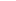 Субєкти господарювання+Вид альтернативиАльтернатива 1Альтернатива 2Альтернатива 3Опис альтернативиЗалишити ситуацію без змінЗалишити  формування тарифів у вільному режимі ціноутворення за умови відміни державного регулювання тарифів на послугиПрийняти регуляторний акт, що передбачає затвердження економічно-обгрунтованих тарифів на платні медичні послугиВид альтернативиВигодиВитратиЗалишити ситуацію без змінВідсутніЗменшення надходжень до бюджету;Збільшення навантаження на бюджет;Погіршення доступностінаселення до медичних послуг, які не передбачені договором з НСЗУ за програмоюмедичних гарантій.Формування тарифів у вільному режимі ціноутворення за умови відміни державного регулювання тарифів на послугиВідсутніНе відповідає Вимогампостанови про встановлення повноважень органів виконавчої влади(Постанова КМУ № 1548 від 25грудня1996 року).Прийняття регуляторного акту, що передбачає затвердження економічно-обгрунтованого тарифу на платні медичні послугиВстановлення тарифів на платні медичні послуги на економічно-обґрунтованому рівні; Стабілізація фінансового стану Підприємства за рахунок коштів спеціального фондуВідсутніВид альтернативиВигодиВитратиЗалишити ситуацію без змінДля підприємства відсутніДля споживачів – відсутність можливості отримання послуг Додаткові  витрати         підприємства; відсутність розвитку матеріально – технічної бази; неможливість  надання медичних послуг  у повному обсязі та належної якості через проблему у придбанні необхідних медикаментів, хімічних реактивів, господарських предметів необхідних для надання послуги. Оскільки Національна служба здоров’я України фінансування таких послуг не передбачає може привести у майбутньому до нецільового використання коштів зазначеним закладом, що не відповідає вимогам чинного законодавства.Залишити  формування тарифів у вільному режимі ціноутворення за умови відміни державного регулювання тарифів на послугиВідсутніМожливе надмірне зростання вартості послуг та недоступність для більшості населення Прийняття регуляторного акту, що передбачає затвердження економічно- обгрунтованого тарифу на платні медичні послугизабезпечення громадян якісними послугами за економічно-обгрунтованими тарифамиЗатвердження тарифів на платні послуги нададуть змогу покращити та покрити витрати на надання медичних послугПоказникВеликі (більше250працюючих)Середні(з 50 до 250 працюючих)Малі(до 50 працюючих)Мікро(не більше 10 працюючих)РазомКількість суб’єктів господарювання, що підпадають під дію регулювання, одиниць 3115*Питома вага групи у загальній кількості, відсотків60,020,020,0100Вид альтернативиВигодиВитратиЗалишення існуючої на даний момент ситуації без змінВідсутніЗбиткова діяльність підприємства, як суб’єкта господарювання. Для суб’єктів господарювання неможливість отримання якісних медичних послуг за економічно обґрунтованими тарифами.Формування тарифів у вільному режимі ціноутворення за умови  відміни державного регулювання тарифів на послугиВідсутніНебезпека необґрунтованого завищення вартості послуг та як наслідок  недоступність послуг для більшості суб’єктів господарюванняПрийняття регуляторного акту, що передбачає затвердження економічно-обгрунтованого тарифу на платні медичні послугиФормування економічно-обгрунтованих тарифівДля підприємства –відсутні, оплата за медичні огляди на обґрунтованому рівні. У випадку зростання мінімальної заробітної плати , тарифів на комунальні послуги , цін на матеріали в майбутньому підприємство може зазнати додаткових витрат. Затвердження тарифів на платні послуги на економічно обґрунтованому рівні тарифів дасть змогу  покращити надання медичних послуг та покрити витрати  на їх надання. Передбачається, що витрати для інших суб’єктів господарювання (отримувачів послуг) становитимуть 43412,63 грн.Сумарні витрати за альтернативамиСумарні витрати за альтернативамиСумарні витрати за альтернативамиСума витрат, грн.Сума витрат, грн.Сума витрат, грн.Залишення існуючої на даний момент ситуації без змінЗалишення існуючої на даний момент ситуації без змінЗалишення існуючої на даний момент ситуації без змінОбчислити неможливо (альтернатива не відповідає вимогам чинного законодавства)Обчислити неможливо (альтернатива не відповідає вимогам чинного законодавства)Обчислити неможливо (альтернатива не відповідає вимогам чинного законодавства)Відміна державного регулювання тарифів на послуги,  тобто залишити формування тарифів у вільному режимі ціноутворенняВідміна державного регулювання тарифів на послуги,  тобто залишити формування тарифів у вільному режимі ціноутворенняВідміна державного регулювання тарифів на послуги,  тобто залишити формування тарифів у вільному режимі ціноутворенняОбчислити неможливо (альтернатива не відповідає вимогам чинного законодавства)Обчислити неможливо (альтернатива не відповідає вимогам чинного законодавства)Обчислити неможливо (альтернатива не відповідає вимогам чинного законодавства)Прийняти регуляторний акт, що передбачає затвердження економічно - обґрунтованих тарифів на послугиПрийняти регуляторний акт, що передбачає затвердження економічно - обґрунтованих тарифів на послугиПрийняти регуляторний акт, що передбачає затвердження економічно - обґрунтованих тарифів на послугиПередбачається що витрати для суб’єктів господарювання великого та середнього підприємництва (отримувачів послуг) становитимуть 37643,5 грн. Передбачається що витрати для суб’єктів господарювання великого та середнього підприємництва (отримувачів послуг) становитимуть 37643,5 грн. Передбачається що витрати для суб’єктів господарювання великого та середнього підприємництва (отримувачів послуг) становитимуть 37643,5 грн. ВИТРАТИ 
на одного суб’єкта господарювання великого і середнього підприємництва, які виникають внаслідок дії регуляторного акта.ВИТРАТИ 
на одного суб’єкта господарювання великого і середнього підприємництва, які виникають внаслідок дії регуляторного акта.ВИТРАТИ 
на одного суб’єкта господарювання великого і середнього підприємництва, які виникають внаслідок дії регуляторного акта.ВИТРАТИ 
на одного суб’єкта господарювання великого і середнього підприємництва, які виникають внаслідок дії регуляторного акта.ВИТРАТИ 
на одного суб’єкта господарювання великого і середнього підприємництва, які виникають внаслідок дії регуляторного акта.ВИТРАТИ 
на одного суб’єкта господарювання великого і середнього підприємництва, які виникають внаслідок дії регуляторного акта.№ВитратиВитратиВитратиЗа перший рік, грн.За 5 років, грн.88Витрати на оплату послуг підприємства за забір крові, дослідження на наявність антитіл IgG, IgМ, IgА до SARS-CoV-2 методом ІФА  (імуноферментного аналізу) по кожному суб’єкту великого і середнього господарювання:Витрати на оплату послуг підприємства за забір крові, дослідження на наявність антитіл IgG, IgМ, IgА до SARS-CoV-2 методом ІФА  (імуноферментного аналізу) по кожному суб’єкту великого і середнього господарювання:Витрати на оплату послуг підприємства за забір крові, дослідження на наявність антитіл IgG, IgМ, IgА до SARS-CoV-2 методом ІФА  (імуноферментного аналізу) по кожному суб’єкту великого і середнього господарювання:Витрати на оплату послуг підприємства за забір крові, дослідження на наявність антитіл IgG, IgМ, IgА до SARS-CoV-2 методом ІФА  (імуноферментного аналізу) по кожному суб’єкту великого і середнього господарювання:11Комунальне некомерційне підприємство "Вінницький обласний клінічний фтизіопульмонологічний центр" Вінницької обласної Ради"Комунальне некомерційне підприємство "Вінницький обласний клінічний фтизіопульмонологічний центр" Вінницької обласної Ради"7242,83621422Комунальне  некомерційне підприємство "Вінницька обласна клінічна психоневрологічна лікарня ім. акад. О.І. Ющенка Вінницької обласної Ради"Комунальне  некомерційне підприємство "Вінницька обласна клінічна психоневрологічна лікарня ім. акад. О.І. Ющенка Вінницької обласної Ради"4574,42287233Комунальний заклад «Вінницький обласний центр соціально-психологічної реабілітації дітей та молоді з функціональними обмеженнями «Обрій»Комунальний заклад «Вінницький обласний центр соціально-психологічної реабілітації дітей та молоді з функціональними обмеженнями «Обрій»4383,82191944Комунальне некомерційне підприємство «Тульчинська центральна районна лікарня» Тульчинської міської радиКомунальне некомерційне підприємство «Тульчинська центральна районна лікарня» Тульчинської міської ради21442,5107212,5РазомРазом37643,5188217,555На один суб’єкт господарювання в середньому(сума витрат/на кількість суб’єктів)На один суб’єкт господарювання в середньому(сума витрат/на кількість суб’єктів)9410,8747054,3766Кількість суб’єктів господарювання великого та середнього підприємництва, на яких буде поширено регулювання, одиницьКількість суб’єктів господарювання великого та середнього підприємництва, на яких буде поширено регулювання, одиниць4477Сумарні витрати суб’єктів господарювання великого та середнього підприємництва, на виконання регулювання ( вартість регулювання ) грн. Сумарні витрати суб’єктів господарювання великого та середнього підприємництва, на виконання регулювання ( вартість регулювання ) грн. 37643,5188217,5Рейтинг результативності (досягнення цілей під час вирішення проблеми)Рейтинг результативності (досягнення цілей під час вирішення проблеми)Бал результативності (за чотирибальною системою оцінки)Бал результативності (за чотирибальною системою оцінки)Бал результативності (за чотирибальною системою оцінки)Коментарі щодо присвоєння відповідного балаКоментарі щодо присвоєння відповідного балаКоментарі щодо присвоєння відповідного балаКоментарі щодо присвоєння відповідного балаАльтернатива 1Альтернатива 1111Не сприяє розв’язанню визначеної проблемиНе сприяє розв’язанню визначеної проблемиНе сприяє розв’язанню визначеної проблемиНе сприяє розв’язанню визначеної проблемиАльтернатива 2Альтернатива 2111Не сприяє розв’язанню визначеної проблеми; введення не можливе без внесення відповідних змін до законодавчої бази.Не сприяє розв’язанню визначеної проблеми; введення не можливе без внесення відповідних змін до законодавчої бази.Не сприяє розв’язанню визначеної проблеми; введення не можливе без внесення відповідних змін до законодавчої бази.Не сприяє розв’язанню визначеної проблеми; введення не можливе без внесення відповідних змін до законодавчої бази.Альтернатива 3Альтернатива 3333Цілі прийняття регуляторного акта будуть досягнуті майже повною мірою, разом з тим довготривала процедура затвердження тарифів та відсутність можливості швидко змінювати розмір тарифу, у разі зростання мінімальної заробітної плати, тарифів на комунальні послуги та інші витрати, впливатиме на своєчасне покриття витрат установи, які включаються до собівартості послугЦілі прийняття регуляторного акта будуть досягнуті майже повною мірою, разом з тим довготривала процедура затвердження тарифів та відсутність можливості швидко змінювати розмір тарифу, у разі зростання мінімальної заробітної плати, тарифів на комунальні послуги та інші витрати, впливатиме на своєчасне покриття витрат установи, які включаються до собівартості послугЦілі прийняття регуляторного акта будуть досягнуті майже повною мірою, разом з тим довготривала процедура затвердження тарифів та відсутність можливості швидко змінювати розмір тарифу, у разі зростання мінімальної заробітної плати, тарифів на комунальні послуги та інші витрати, впливатиме на своєчасне покриття витрат установи, які включаються до собівартості послугЦілі прийняття регуляторного акта будуть досягнуті майже повною мірою, разом з тим довготривала процедура затвердження тарифів та відсутність можливості швидко змінювати розмір тарифу, у разі зростання мінімальної заробітної плати, тарифів на комунальні послуги та інші витрати, впливатиме на своєчасне покриття витрат установи, які включаються до собівартості послугРейтинг результативностіРейтинг результативностіВигоди (підсумок)Вигоди (підсумок)Витрати (підсумок)Витрати (підсумок)Витрати (підсумок)Витрати (підсумок)Обґрунтування відповідногомісцяальтернативиу рейтингуЗалишити існуючу на даний момент ситуації без змінЗалишити існуючу на даний момент ситуації без змінВигоди відсутніВигоди відсутніВигоди відсутніДодаткові витрати, збиткова  діяльність підприємстваДодаткові витрати, збиткова  діяльність підприємстваПри збереженні існуючої ситуації цілі регуляторного акту не будуть досягнуті, не відповідає вимогам чинного законодавства, щодо цільового використання бюджетних коштівПри збереженні існуючої ситуації цілі регуляторного акту не будуть досягнуті, не відповідає вимогам чинного законодавства, щодо цільового використання бюджетних коштівФормування тарифів у вільному режимі ціноутворення за умови відміни державного регулювання тарифів на послугиФормування тарифів у вільному режимі ціноутворення за умови відміни державного регулювання тарифів на послугиВигоди відсутніВигоди відсутніВигоди відсутніНебезпека необґрунтованого  підвищення тарифів як наслідок – надмірна плата за отримані послуги  споживачами послугНебезпека необґрунтованого  підвищення тарифів як наслідок – надмірна плата за отримані послуги  споживачами послугЦілі регуляторного акту не будуть досягнуті;Не відповідає вимогам чинного законодавства України;Можливе зростання вартості послуг та недоступність для більшості суб’єктів господарювання;Цілі регуляторного акту не будуть досягнуті;Не відповідає вимогам чинного законодавства України;Можливе зростання вартості послуг та недоступність для більшості суб’єктів господарювання;Прийняти регуляторний акт, що передбачає затвердження економічно обґрунтованих тарифів на послугиПрийняти регуляторний акт, що передбачає затвердження економічно обґрунтованих тарифів на послугиФормування економічно обґрунтованих тарифівФормування економічно обґрунтованих тарифівФормування економічно обґрунтованих тарифівВитрати споживачів  послуг збільшаться  Витрати споживачів  послуг збільшаться  Цілі прийняття даного регуляторного акту будуть досягнуті  майже повною міроюЦілі прийняття даного регуляторного акту будуть досягнуті  майже повною міроюРейтингАргументи щодо переваги обраної альтернативи /причини відмови від альтернативиОцінка ризику зовнішніх чинників на дію запропонованого регуляторного актуЗалишити існуючу на даний момент ситуацію без змінНе сприяє розв’язанню  визначеної проблемиХФормування тарифів у вільному режимі ціноутворення за умови відміни державного регулювання тарифів на послугиНе можливе без внесення відповідних змін до законодавчих документівХПрийняття регуляторного акту, що передбачає затвердження економічнообгрунтованого тарифу на платні медичні послугиНадання якісних послуг за економічно обґрунтованими тарифами. Відшкодування витрат пов’язаних з наданням медичної допомогиУ разі підвищення  тарифів на комунальні послуги, розміру мінімальної заробітної плати , тощо розмір вартості послуг буде переглянутий підприємствомКАЛЬКУЛЯЦІЯна платнумедичнупослугу
"Дослідження на наявністьантитілIgA до SARS-CoV-2 методом ІФА  (імуноферментногоаналізу)" на платнумедичнупослугу
"Дослідження на наявністьантитілIgA до SARS-CoV-2 методом ІФА  (імуноферментногоаналізу)" на платнумедичнупослугу
"Дослідження на наявністьантитілIgA до SARS-CoV-2 методом ІФА  (імуноферментногоаналізу)" на платнумедичнупослугу
"Дослідження на наявністьантитілIgA до SARS-CoV-2 методом ІФА  (імуноферментногоаналізу)" Дослідження на наявність антитіл IgG до SARS-CoV-2 методом ІФА  
(імуноферментного аналізу) Дослідження на наявність антитіл IgG до SARS-CoV-2 методом ІФА  
(імуноферментного аналізу) Дослідження на наявність антитіл IgG до SARS-CoV-2 методом ІФА  
(імуноферментного аналізу) Дослідження на наявність антитіл IgG до SARS-CoV-2 методом ІФА  
(імуноферментного аналізу) Дослідження на наявність антитіл IgG до SARS-CoV-2 методом ІФА  
(імуноферментного аналізу) Дослідження на наявність антитіл IgG до SARS-CoV-2 методом ІФА  
(імуноферментного аналізу) Дослідження на наявність антитіл IgG до SARS-CoV-2 методом ІФА  
(імуноферментного аналізу) №№НайменуваннявитратСума  грн.  11Витрати на заробітну плату19,622Нарахування на зарплату  21 %4,133Матеріальнівитрати39,244Накладнівитрати 69,7%16,555Амортизаційнівідрахування0,0066Собівартістьпослуги79,477Рентабельність до 20 %15,988Всього:95,3КАЛЬКУЛЯЦІЯна платнумедичнупослугу
"Дослідження на наявністьантитілIgA до SARS-CoV-2 методом ІФА (імуноферментногоаналізу)" на платнумедичнупослугу
"Дослідження на наявністьантитілIgA до SARS-CoV-2 методом ІФА (імуноферментногоаналізу)" на платнумедичнупослугу
"Дослідження на наявністьантитілIgA до SARS-CoV-2 методом ІФА (імуноферментногоаналізу)" на платнумедичнупослугу
"Дослідження на наявністьантитілIgA до SARS-CoV-2 методом ІФА (імуноферментногоаналізу)" Дослідження на наявність антитіл IgM до SARS-CoV-2 методом ІФА  
(імуноферментного аналізу) Дослідження на наявність антитіл IgM до SARS-CoV-2 методом ІФА  
(імуноферментного аналізу) Дослідження на наявність антитіл IgM до SARS-CoV-2 методом ІФА  
(імуноферментного аналізу) Дослідження на наявність антитіл IgM до SARS-CoV-2 методом ІФА  
(імуноферментного аналізу) Дослідження на наявність антитіл IgM до SARS-CoV-2 методом ІФА  
(імуноферментного аналізу) Дослідження на наявність антитіл IgM до SARS-CoV-2 методом ІФА  
(імуноферментного аналізу) Дослідження на наявність антитіл IgM до SARS-CoV-2 методом ІФА  
(імуноферментного аналізу) №НайменуваннявитратНайменуваннявитратСума  грн.  1Витрати на заробітну платуВитрати на заробітну плату19,62Нарахування на зарплату  21 %Нарахування на зарплату  21 %4,13МатеріальнівитратиМатеріальнівитрати39,24Накладнівитрати 69,7%Накладнівитрати 69,7%16,55АмортизаційнівідрахуванняАмортизаційнівідрахування0,06СобівартістьпослугиСобівартістьпослуги79,47Рентабельність до 20 %Рентабельність до 20 %15,98Всього:Всього:95,3№Види консультацій (публічні консультації прямі (круглі столи, наради, робочі зустрічі тощо), інтернет-консультації прямі (інтернет–форуми, соціальні мережі тощо),запити ( до підприємців, експертів, науковців тощо)Кількість учасників консультаційОсновні  результати консультацій (опис)1.Робочі зустрічі, наради (консультації ): -Комунальне некомерційне підприємство «Северинівська лікарня відновного лікування Вінницької обласної Ради»1Надана інформація  про вартість  та якість проведення послуг№  Найменування оцінкиУ перший рік(стартовий рік впровадження регулювання 2021 р),грн.У перший рік(стартовий рік впровадження регулювання 2021 р),грн.Періодичні,(наступний рік ),грн.Витрати за п’ять роківОцінка «прямих» витрат суб’єктів великого та середнього підприємництва на виконання вимог регулюванняОцінка «прямих» витрат суб’єктів великого та середнього підприємництва на виконання вимог регулюванняОцінка «прямих» витрат суб’єктів великого та середнього підприємництва на виконання вимог регулюванняОцінка «прямих» витрат суб’єктів великого та середнього підприємництва на виконання вимог регулюванняОцінка «прямих» витрат суб’єктів великого та середнього підприємництва на виконання вимог регулюванняОцінка «прямих» витрат суб’єктів великого та середнього підприємництва на виконання вимог регулювання1Придбання необхідного обладнання (пристроїв, машин, механізмів)000002Процедури повірки та / або постановки на відповідний облік у визначеному органі000003Процедури експлуатації обладнання (експлуатаційні витрати – витратні матеріали )000004Процедури обслуговування обладнання (технічне обслуговування )000005Інші процедури:Витрати на оплату послуг00000Витрати закладу по суб’єктах малого господарювання,вт.ч.:1Комунальне некомерційне підприємство "Северинівська лікарня відновного лікування Вінницької обласної Ради";57185718571828590285902Разом на одного суб’єкта господарювання в середньому ,грн (сума рядків1+2…..): 157185718571828590285903Кількість суб’єктів малого підприємництва, що мають виконати вимоги регулювання, одиниць111114Сумарно ,грн.(рядок 6 х рядок 7)5718,05718,05718,02859028590Оцінка адміністративних витрат суб’єктів малого підприємництва щодо виконання регуляторного актуОцінка адміністративних витрат суб’єктів малого підприємництва щодо виконання регуляторного актуОцінка адміністративних витрат суб’єктів малого підприємництва щодо виконання регуляторного актуОцінка адміністративних витрат суб’єктів малого підприємництва щодо виконання регуляторного актуОцінка адміністративних витрат суб’єктів малого підприємництва щодо виконання регуляторного актуОцінка адміністративних витрат суб’єктів малого підприємництва щодо виконання регуляторного актуОцінка адміністративних витрат суб’єктів малого підприємництва щодо виконання регуляторного акту5Отримання первинної та періодичної інформації про регуляторний акт:6000,0: 176 :60 хв. х 30хв.= 17,04 грн. де:6000,0 грн. мінімальна заробітна плата176  норма тривалості робочого часу30,0 хв. витрати часу на отримання інформації про тарифи.17,0417,0417,0485,285,26Процедури виконання регуляторного акту6000,0: 176:60 хв. х 60хв.= 34,09 грн., де:6000,0 грн. мінімальна заробітна плата176,0норма тривалості робочого часу60,0 хв. витрати часу на укладання договору на платні послуги та здійснення оплати.34,0934,0934,09170,45170,457Процедури офіційного звітування000008Процедури щодо забезпечення процесу перевірок000009Інші процедури0000010Разом, грн.(сума рядків 9+10+11+12+13)51,1351,1351,13255,65255,6511Кількість суб’єктів малого підприємництва,що мають виконати вимоги регулювання, одиниць1111112Сумарно , грн.(рядок 14 х рядок 15)51,1351,1351,13255,65255,65№ПоказникПерший рік регулювання                                (стартовий 2021р.)За п’ять років1Оцінка «прямих» витрат суб’єктів малого підприємництва на виконання вимог регулювання5718,028590,02Оцінка вартості адміністративних процедур суб’єктів малого підприємництва щодо отримання первинної та періодичної інформації про регуляторний акт,виконання регуляторного акту51,13255,653Сумарні витрати малого підприємництва на виконання запланованого регулювання5718,028590,04Витрати на адміністрування регулювання суб’єктів малого підприємництва005Сумарні витрати на виконанняЗапланованого регулювання5718,028590,0Сфера впливуВигодиВитратиІнтереси державизабезпечення реалізації механізмів державного цінового регулювання;витрати, пов’язані з офіційним оприлюдненням регуляторного акта.Інтереси суб’єкта господарюванняотримання додаткового доходу підприємства, покращення результатів фінансово-господарської діяльності підприємства, застосування без збиткових тарифів на послуги підприємства;відсутність можливості швидко змінювати рівень тарифів на платні послуги у разі змін законодавства та інфляційних процесівІнтереси суб’єкта господарювання, що отримує послугуотримання якісної медичної послуги;збільшення витрат на медичні послугиПоказникЗа 2020 рік     фактПрогнозні  значення на  2021 р та  на наступні рокиНадходження до спеціального фонду, тис. грн.-585,3Надходження до спеціального фонду підприємства від надання  даного виду платних послуг, тис. грн.-585,3Кількість осіб, які отримали медичні послуги,  чол.-635Кількість суб’єктів господарювання, що отримали медичні послуги, один. в т.ч-5Великі(більше 250 працюючих)-3Середні( з 50 до 250 працюючих)-1Малі( до 50 працюючих)-1Мікро(не більше 10 працюючих)--